Week 7 Day 4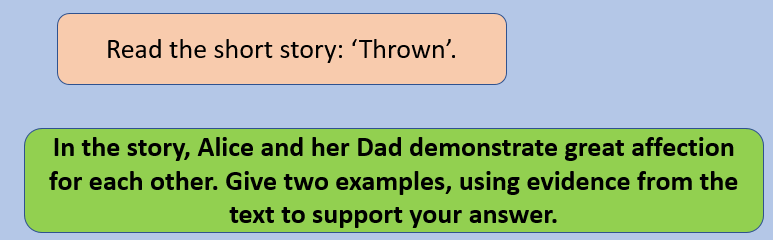 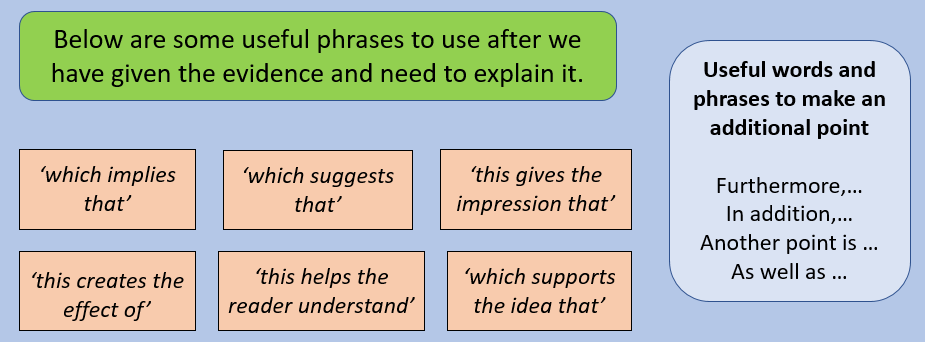 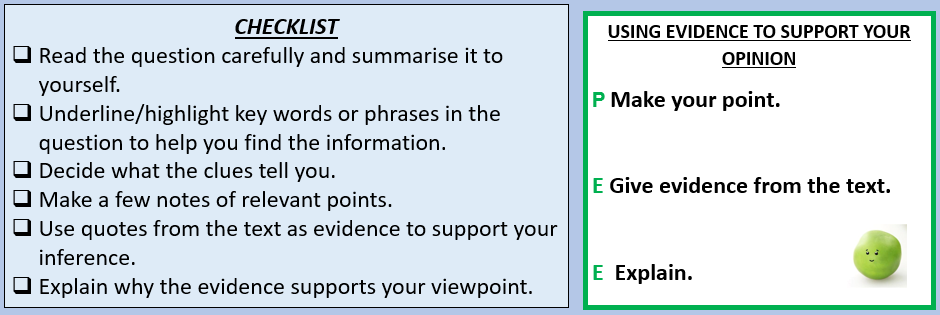 